Die Unterrichtsmaterialien zu Datenbanken können für die Vorbereitung des ECDL/ICDL Moduls und das Fach Digitale Grundbildung eingesetzt werden. Zusätzlich steht noch die App LernECDL der OCG und Easy4me zur Verfügung.Hier ein Vorschlag:Alle Übungen: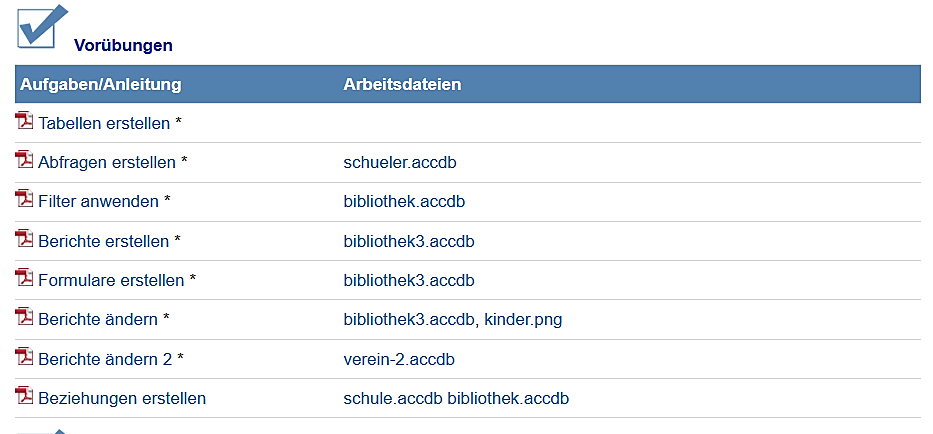 Übungen 1 bis 6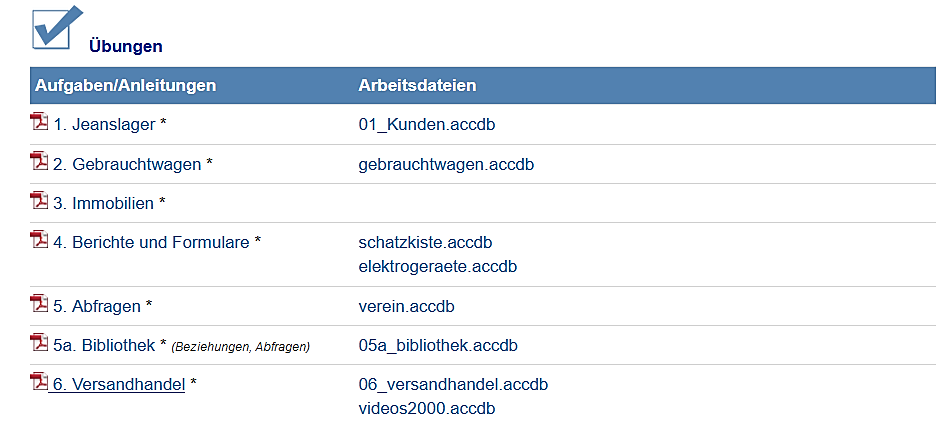 Quiz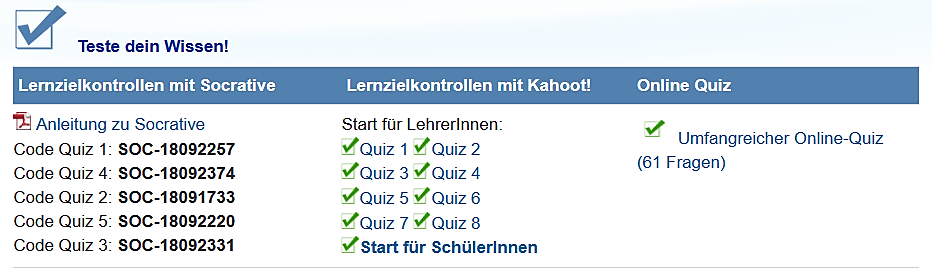 Vorbereitungsprüfungen Easy4me: 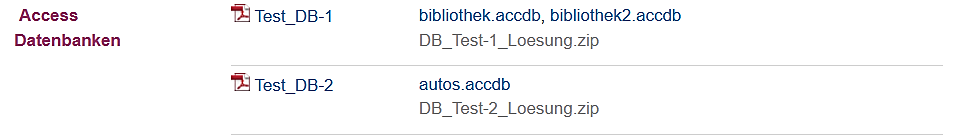 1 UE: - Vorbereitungsprüfung im Unterricht und eine Vorbereitungsprüfung zu HauseUnterrichtsvorschlag: In der Praxis hat es sich bewährt, den Schülern die Vorbereitungsprüfung (Bitmedia bzw. Sophia) via Beamer oder Screen vorzuführen und wichtige Aufgaben gemeinsam zu besprechen.Weiteres Übungsmaterial dient zur Festigung: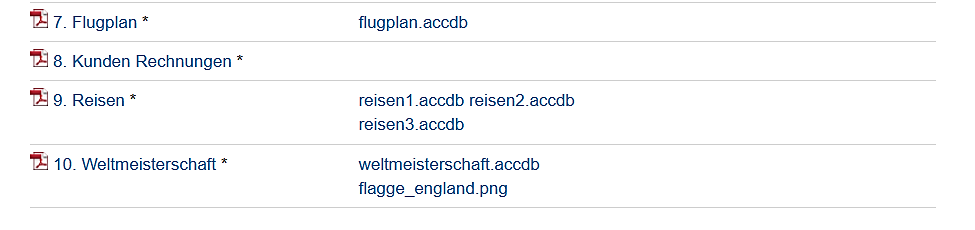 